Федеральное государственное бюджетное образовательное учреждение высшего образования «Донецкий государственный университет» 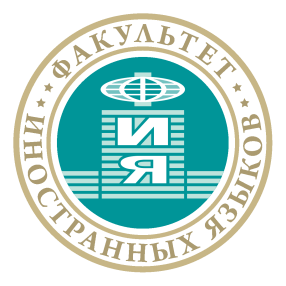 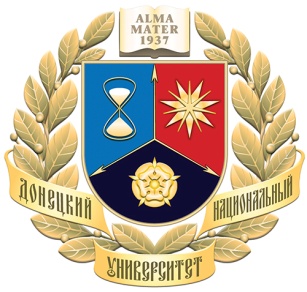 Факультет иностранных языковКафедра английской филологииИНФОРМАЦИОННОЕ ПИСЬМО - ПРИГЛАШЕНИЕВсероссийская студенческая олимпиада по иностранному языку (английскому) для студентов специальных факультетов бакалавриата, специалитета и магистратуры, изучающих английский язык как основной иностранный язык, будет проведена в 2024 году на факультете иностранных языков ФГБОУ ВО «ДонГУ». К участию приглашаются победители и призеры университетских студенческих олимпиад по английскому языку Российской Федерации.1.	Всероссийская студенческая олимпиада проводится дистанционно 8 – 19 апреля 2024 года. От каждого высшего образовательного учреждения для участия приглашаются до 5 студентов, набравших наибольшее количество баллов на внутриуниверситетской олимпиаде. 2. Для дистанционного участия в Олимпиаде необходимы навыки работы с ПК и наличие следующего оборудования: Подключение к сети Интернет не менее 512 Кб/сек;Программное обеспечение Microsoft Office;Колонки;Видеозаписывающее устройство (фотоаппарат, смартфон, планшет) с целью последующей записи видео и его отправки посредством e-mail.3. Для того, чтобы стать участником Всероссийской студенческой олимпиады, необходимо заполнить анкету участника (Приложение 1) и отправить ее на электронный адрес Оргкомитета олимпиады fia.olimpiada.eng@mail.ru в срок до 5 апреля 2024 года. Анкеты, поступившие после 5 апреля, рассматриваться не будут.!	Обращаем Ваше внимание, что Анкета должна быть подана от кафедры, с подписями указанных лиц и печатью. ! Анкета должна быть заполнена в формате Microsoft Word, затем подписана и отсканирована для отправки оргкомитету. Отсканированный файл с заполненной формой анкеты необходимо переименовать по следующему образцу: ivanov_anketa, где ivanov – фамилия участника.    Каждый зарегистрированный участник получит письмо-подтверждение. Последующая коммуникация оргкомитета и участника осуществляется по указанному участником адресу электронной почты. Просьба указывать реальные данные работающего почтового ящика. 4. I (отборочный) тур Всероссийской студенческой олимпиады проводится 8 апреля 2024 года в 10.00 по московскому времени и состоит из трех частей, а именно:- Use of English;- Аудирование;- Чтение;- Письмо.В указанное время участники получат доступ к заданиям, которые необходимо будет выполнить в ограниченное время (время выполнения задания будет указано в письме).По итогам первого тура, участники, набравшие максимальное количество баллов, проходят в финал.II (заключительный) тур Международной студенческой олимпиады проводится 15 апреля 2024 года в 10.00 по московскому времени и состоит в выполнении устного творческого задания.В указанное время участники получат письмо на электронную почту с необходимыми инструкциями к заданию, которое необходимо будет записать как видеофайл и прислать на электронный адрес Оргкомитета в ограниченное время. Все участники Всероссийской олимпиады получат сертификаты участников, а победители – дипломы I-III степени за 1-3 места соответственно. Сертификаты и дипломы будут отправлены по электронной почте.В двухнедельный срок после окончания II тура состоится объявление победителей, рассылка сертификатов и дипломов.Спешите попробовать свои силы!Адрес оргкомитета:ФГБОУ ВО «ДонГУ»,Факультет иностранных языковПроспект Гурова, 14283001, г. ДонецкE-mail: fia.olimpiada.eng@mail.ruПриложение 1Положения о Всероссийскойстуденческой олимпиадеАНКЕТАучастника ІІ этапа ОлимпиадыФамилия, имя, отчество (полностью)_____________________________________________________________________________Дата рождения _____________________________________________________________________________Образовательная организация высшегопрофессионального образования ______________________________________________________________________________________________________________________________(полное название, юридический адрес)Факультет, курс _____________________________________________________________________________Направление подготовки _____________________________________________________________________________Профиль подготовки _____________________________________________________________________________Образовательный уровень _____________________________________________________________________________Контактный телефон, электронный адрес участника_____________________________________________________________________Решением оргкомитета_____________________________________________________________________________(название образовательной организации)студент(ка)	________________________________________________________________(фамилия, инициалы)который(ая) в І этапе Олимпиады_____________________________________________________________________________(название олимпиады по учебной дисциплине, направлению, профилю)занял(а) ______________ место, рекомендуется (либо) не  рекомендуется кафедрой ____________________________________________________________________________(название кафедры, рекомендовавшей студента (ку) к участию в Олимпиаде)для участия во Всероссийской студенческой олимпиаде ФГБОУ ВО «ДонГУ» по профилю «Зарубежная филология (английский язык и литература)».Председатель оргкомитета I этапаолимпиады образовательной организациивысшего профессионального образования ___________ ___	(фамилия, инициалы)Подпись участника__________              Дата заполнения:       «___» _________ 2024	г.                                                                                                           М.П.